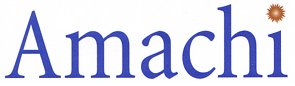 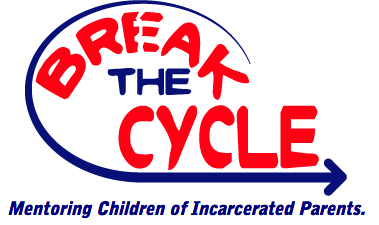  • Denville, New  07834 • (973) 784-4900 x 113 • (973) 784-4904 (Fax)CHILD REFERRAL FORMChild’s Full Name: ___________________________________________________________________________________________ Child’s Date of Birth: ________/_________ /__________      Gender: ____ Male    _____Female        Age: ___________Race/Ethnicity: ____Caucasian    ___ African American    ____Hispanic/Latino    ____Asian    ___Other (specify________________) Is the child’s primary language English? YES ___ NO ___ If “no,” what is the child’s primary language? ________________________Does the child’s legal guardian speak and understand English?  YES____ NO ____ Living Arrangements: Who does the child live with? ________________________________________________________________ Does the child have at least one parent who is incarcerated?  YES____ NO ____Is the incarcerated parent(s) in federal, state, or county prison? ______________________________________________________ Does the child have contact with the incarcerated parent(s)?  YES____ NO ____ If so, how often? ___________________________ __________________________________________________________________________________________________________Has the child ever been arrested? _______ If “yes,” specify number of times and reason(s) for arrest(s):________________ __________________________________________________________________________________________________________________________________________________________________________________________________________________________On a scale of 1-10 (10 being the highest) rate the child’s level of: ____ Self-esteem ____ Social skills ____ Communication Skills   ____ Attitude about school ____ Peer Relationships ____ Family SupportParticular interests of the referred child: _______________________________________________________________________ __________________________________________________________________________________________________________Name of Child’s School: ______________ __________________________________________________________ Grade: _______Address: ___________________________________________________________________________________________________Phone Number: _____________________________________ Fax Number: _____________________________________Guardian’s Full Name: _______________________________________________________________________________________Relationship to the child: ____ Birth Parent ____ Legal Guardian   ____ Adoptive Parent   ____ Step-Parent                                               ____ Grandparent   ____Sibling    ____Aunt or Uncle    ____Other (specify_______________________)Date of Birth: ________/_________ /___________      Gender: ____Male _____Female     Age: ________ Address: ___________________________________________________________________________________________________ Home Phone:_________________________________________________ Cell Phone: ____________________________________Guardian’s Email Address______________________________________________________________________________________Guardian’s Marital Status: ____ Single ____ Married ____ Married, separated ____ Divorced ____ WidowedOccupation: ________________________________________ Employer: _______________________________________________Referred By: ________________________________________________________Date of Referral__________________________ Occupation: _________________________________________ Employer/Agency: _______________________________________Phone Number: _____________________________________ Fax Number: _____________________________________________E-mail:__________________________ __________________________________________________________________________ How long have you known the child? ____________________________________________________________________________ Reason for referral ___________________________________________________________________________________________How did you hear about us?: __________________________________________________________________________________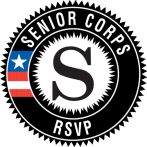 